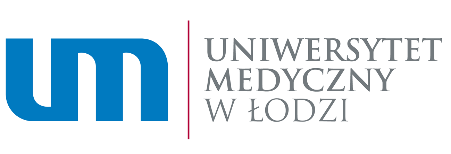 Nr sprawy: ZP/135/2023                                                                                  Załącznik nr 1 do SWZUniwersytet Medyczny w ŁodziAl. Kościuszki 4, 90-419 ŁódźFORMULARZ OFERTYDane Wykonawcy:Wykonawca/Wykonawcy: ………………………………………………………………………………………………………………………………………………………………………………………………………………………………………………………………………………………………Adres: ………………………………………………………………………………………………………………………………………………REGON: …………………………… NIP: ………………………………Osoba odpowiedzialna za kontakty z Zamawiającym: ………………………………………………………………………………Nr telefonu: ………………………………………….; e-mail: ………………………………………….Oferta w postępowaniu o udzielenie zamówienia publicznego prowadzonym w trybie podstawowym - art. 275 pkt 1 ustawy z dnia 11 września 2019 r. Prawo zamówień publicznych na:Usługę rocznej subskrypcji sieciowego dostępu do bazy książek elektronicznych (podręczniki w jęz. polskim) ELIBRARY wydawnictwa medycznego Edra Urban & Partner.oferujemy wykonanie zamówienia wg kryteriów:Kryterium nr 1: Cena:cena netto za cały okres trwania umowy: ....................... zł, stawka VAT: ………… % cena brutto za cały okres trwania umowy: ........................ zł z VAT  (słownie zł brutto: .......................................................................................)w tym:Kryterium nr 2: Dostarczanie statystyk zgodnie ze standardem COUNTER:Wykonawca oferuje dostarczanie statystyk zgodnie ze standardem COUNTER*Wykonawca nie oferuje dostarczania statystyk zgodnie ze standardem COUNTER ** - niepotrzebne skreślićKryterium nr 3: Obsługa protokołu SUSHI w dostarczaniu statystyk:Wykonawca oferuje obsługę protokołu SUSHI w dostarczaniu statystyk*Wykonawca nie oferuje obsługi protokołu SUSHI w dostarczaniu statystyk** - niepotrzebne skreślićKryterium nr 4: Dostęp do platformy z książkami przez responsywną stronę na urządzeniu mobilnym:Wykonawca oferuje dostęp do platformy z książkami przez responsywną stronę na urządzeniu mobilnym*Wykonawca nie oferuje dostępu do platformy z książkami przez responsywną stronę na urządzeniu mobilnym** - niepotrzebne skreślićKryterium nr 5: Dostęp do platformy z książkami przez dedykowaną aplikację:Wykonawca oferuje dostęp do platformy z książkami przez dedykowaną aplikację*Wykonawca nie oferuje dostępu do platformy z książkami przez dedykowaną aplikację** - niepotrzebne skreślićOświadczenia: Zamówienie zostanie zrealizowane w terminie określonym w SWZ oraz we Wzorze umowy.W cenie naszej oferty zostały uwzględnione wszystkie koszty wykonania zamówienia.Zapoznaliśmy się ze Specyfikacją Warunków Zamówienia wraz z załącznikami, w tym ze Wzorem umowy, akceptujemy je i nie wnosimy do nich zastrzeżeń oraz przyjmujemy warunki w nich zawarte.Uważamy się za związanych niniejszą ofertą na okres wskazany w SWZ w ust. 11.1.Akceptujemy, iż zapłata za zrealizowanie zamówienie nastąpi na zasadach opisanych we Wzorze umowy, w terminie do 30 dni od daty otrzymania przez Zamawiającego prawidłowo wystawionej faktury.Oświadczamy, że jesteśmy (niepotrzebne skreślić):mikroprzedsiębiorstwem (to przedsiębiorstwo, które zatrudnia mniej niż 10 osób i którego roczny obrót lub roczna suma bilansowa nie przekracza 2 milionów EUR)małym przedsiębiorstwem (to przedsiębiorstwo, które zatrudnia mniej niż 50 osób i którego roczny obrót lub roczna suma bilansowa nie przekracza 10 milionów EUR)średnim przedsiębiorstwem (to przedsiębiorstwa, które nie są mikroprzedsiębiorstwami ani małymi przedsiębiorstwami i które zatrudniają mniej niż 250 osób i których roczny obrót nie przekracza 50 milionów EUR lub roczna suma bilansowa nie przekracza 43 milionów EUR)dużym przedsiębiorstwemjednoosobową działalnością gospodarcząPodwykonawcom zamierzam powierzyć poniżej wymienione części zamówienia: (wypełnić o ile są znani na tym etapie)Rodzaj części zamówienia:…………………………………………………………………………………………………………………………………..Nazwa i adres podwykonawcy:…………………………………………………………………………………………………………………………………..Rodzaj części zamówienia:…………………………………………………………………………………………………………………………………..Nazwa i adres podwykonawcy:…………………………………………………………………………………………………………………………………..Zobowiązania w przypadku przyznania zamówienia:Zobowiązujemy się do zawarcia umowy w miejscu i terminie wyznaczonym przez Zamawiającego.Formularz oferty – zał. nr 1 do SWZ musi być podpisany kwalifikowanym podpisem elektronicznym lub podpisem zaufanym lub podpisem osobistym.Nr poz.NazwaCena netto za cały okres trwania umowy(proszę uzupełnić)Stawka VAT (%)(proszę uzupełnić)Cena brutto za cały okres trwania umowy(proszę uzupełnić)1. Anatomia Gray. Pytania testowe. Tom 1 - Ryszard Maciejewski2.Anatomia Gray. Pytania testowe. Tom 2 - Ryszard Maciejewski3.Anatomia Gray. Pytania testowe. Tom 3 - Ryszard Maciejewski4.Anatomia Woźniak - red. M. Bruska, B. Ciszek5.Anatomia. Podręcznik dla studentów. Gray. Tom 2 - Richard Drake   6.Anatomia. Podręcznik dla studentów. Gray. Tom 1 - Richard Drake 7.Anatomia. Podręcznik dla studentów. Gray. Tom 3 - Richard Drake    8.Atlas anatomii człowieka Nettera. Angielskie mianownictwo anatomiczne - Frank Netter   9.Atlas neuroanatomii i neurofizjologii Nettera wyd. II - David L. Felten10.Badanie neurologiczne. To proste, wyd. V - Geraint Fuller    11.Biochemia - Edward Bańkowski   12.Chirurgia - O.J. Garden, A.W. Bradbury 13.Davidson Choroby wewnętrzne Tom 1 - S.H. Ralston, M.W.J. Strachan, i.D. Penman, R.P. Hobson 14.Davidson Choroby wewnętrzne Tom 2 - S.H. Ralston, M.W.J. Strachan, i.D. Penman, R.P. Hobson 15.Davidson Choroby wewnętrzne Tom 3 - S.H. Ralston, M.W.J. Strachan, i.D. Penman, R.P. Hobson 16.Diagnostyka laboratoryjna moczu i innych płynów ustrojowych - N. Brunzel 17.Diagnostyka laboratoryjna z elementami biochemii wyd. IV - A. Dembińska-Kieć, J.W. Naskalski, B. Solnica  18.Dorland Medyczny słownik angielsko-polski polsko-angielski - W.A Dorland19.Egzamin magisterski z pielęgniarstwa. Repetytorium z zakresu wiedzy - B.Pączek20.Embriologia i wady wrodzone - Moore, Persaud, Torchia  21.Endokrynologia Crash Course - R. O’Neill, R. Murphy, A. Lewiński22.Farmakologia Danysza. Kompendium farmakologii i farmakoterapii - W. Buczko, A. Danysz  23.Farmakologia. Last minute - C. Dellas    24.Farmakologia. Rang i Dale - red. D. Mirowska-Guzel, B. Okopień 25.Genetyka medyczna - L.B. Jorde, J.C. Carey, M.J. Bamshad 26.Genetyka medyczna. Podręcznik dla studentów - Gerard Drewa27.Histologia i cytofizjologia zęba i jamy ustnej - Zbigniew Kmieć28.Histologia i embriologia jamy ustnej - D. Chiego29.Histologia. Podręcznik dla studentów medycyny - red. M. Zabel  30.Immunologia - red. K. Bryniarski 31.Immunologia. Funkcje i zaburzenia układu Abbas - A.K. Abbas, A.H. Lichtman, S. Pillai 32.Konturek Fizjologia człowieka. Podręcznik dla studentów medycyny wyd. III - Stanisław J. Konturek33.Macleod. Badanie kliniczne wyd. II - G. Douglas, F. Nicol, C . Robertson   34.Metabolizm i żywienie Crash Course - O. Vanbergen, R. Appleton 35.Mikrobiologia - Patric Murray36.Mikrobiologia dla stomatologów - L. Samaranayake  37.Mykologia medyczna - red. A. Kurnatowska, P. Kurnatowski 38.Netter Atlas anatomii radiologicznej - E. Weber, J.A. Vilensky, S.W. Carmichael , K.S. Lee   39.Netter. Atlas anatomii człowieka. Polskie mian. - F.H. Netter40.Okulistyka - red. A. Grzybowski 41.Ortopedia i reumatologia. Crash course - C. Elias-Jones, M. Perry42.Patofizjologia - Ivan Damjanov43.Patofizjologia kliniczna. Podręcznik - B. Zahorska-Markiewicz, E. Małecka-Tendera, M. Olszanecka-Glinianowicz, J. Chudek44.Periodontologia. Podręcznik dla studentów - red. R. Górska45.Pielęgniarstwo anestezjologiczne - red. A.Kübler46.Podręcznik radiologii - W. Herring47.Podstawowe procedury pielęgniarskie - red. M. Jaciubek  48.Położnictwo i ginekologia Crash Course - C. Onwere, H.N. Vakharia49.Psychiatria. Crash Course  S. Birrell, K. Marwick  50.Rehabilitacja medyczna. Tom 1 - Andrzej Kwolek51.Rehabilitacja medyczna. Tom 2 - Andrzej Kwolek52.Seminaria z cytofizjologii dla studentów medycznych - red. M. Zabel, J. Kawiak53.Współczesna protetyka stomatologiczna. Podstawy teoretyczne i praktyka kliniczna - S. Majewski54.Zarys parazytologii medycznej - T. Ferenc, P. Kurnatowski, J. Błaszkowska55.Davidson. Choroby wewnętrzne. Pytania testowe  NOWOŚĆ - red. J. Różański56.Diagnostyka laboratoryjna z elementami biochemii wyd. 5  NOWOŚĆ - B. Solnica, A. Dembińska-Kieć, J.W. Naskalski57.Mianownictwo anatomiczne polsko-angielsko-łacińskie NOWOŚĆ - J.H. Spodnik58.Pediatria wyd. 6 Lissauer  NOWOŚĆ - red. T. Jackowska, A. Wrotek59.Podstawy chirurgii stomatologicznej wyd.3  NOWOŚĆ - red. M. Dominiak,T. Gedrange, M. Rahnama